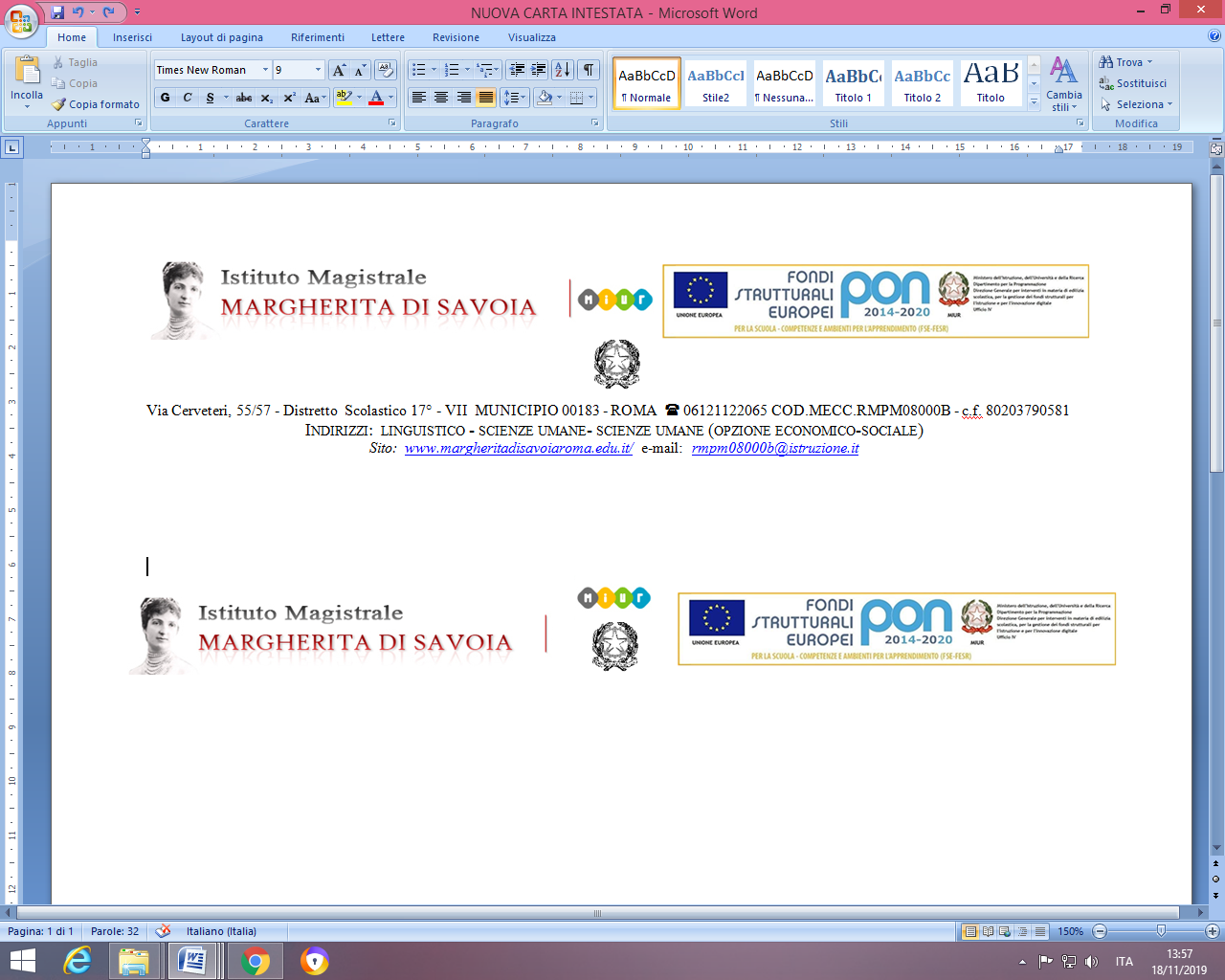     Via Cerveteri, 55/57 - Distretto  Scolastico 17° - VII  MUNICIPIO 00183 - ROMA   06121122065 COD.MECC.RMPM08000B - c.f. 80203790581Indirizzi:  linguistico - scienze umane- scienze umane (opzione economico-sociale)Sito:  www.margheritadisavoiaroma.edu.it/  e-mail:  rmpm08000b@istruzione.itVERBALE GL OPERATIVO (PRIMA RIUNIONE)Il giorno ----------- alle ore ----------------, nella sede           su convocazione del Dirigente Scolastico si riunisce il GLH Operativo dell’allievo/a -------------------  frequentante la classe ------------ per discutere i seguenti O.d.G:Presentazione del caso; analisi della diagnosi ed eventuale Profilo di funzionamento;Approvazione di: partecipazioni a Progetti; richiesta di orario ridotto;Proposta ed approvazione Piano Educativo Individualizzato (PEI);Alunni con disturbi specifici di apprendimento (DSA) legge 104/92;Varie ed eventuali.Presiedono:  Presidente                                  				                 Segretario-------------------------------					------------------------------------------------------Sono presenti i seguenti insegnanti ( indicare  per ognuno cognome/nome/materia) ___________________________________________________________________________________________________________________________________________________________________________________________________________ . Inoltre è/sono presente/i il/la sig. _________________________________________ genitore/i dell’alunno/a, il dott. ________________________ dell’ASL di ______________ e il sig.______________________________ assistente specialistico dell’autonomia (o alla comunicazione).Risultano assenti __________________________________________________Presiede la seduta …………...(oppure il coordinatore di classe su delega del Dirigente Scolastico) Prof.ssa --------------------------------------. Funge da segretario la Prof.ssa ------------------------------.Si  procede con la disanima del 1° punto all’O.d.G.Interviene il docente di sostegno, Prof.ssa --------------------- che presenta il caso dell’alunno/a, (Ricordarsi di specificare le principali difficoltà che il/la ragazzo/a incontra nel processo di apprendimento ed anche le sue potenzialità. Indicando quali sono i suoi livelli di partenza. Precisare, inoltre, se il dott. ____________________ dell’ASL interviene per illustrare, da un punto di vista clinico, la patologia dell’allievo/a e se suggerisce alcune strategie e le aree su cui intervenire per migliorare l’apprendimento e l’integrazione scolastica –------------------------------------------------------------------------------------------------------------------------------------------------------------------------------------------------------------------------------------------------------------------------------------------------------------------------------------------------------------------------------------------------------------------------------------------------------------------------------------------------------------------------------------------------------------------------------- (scrivere ciò che riporta il medico riguardo alla diagnosi , al Profilo di funzionamento o PDF; eventuali interventi dei genitori) . -------------------------------------------------------------------------------------------------------------------------------------------------------------------------------------------------------------------------------------------------------------------------------------------------------------------------------------------------------------------------------------------------------------------------------------------------------------------------------------------------------------------------------------------------In merito al secondo punto all’O.d.G., l’insegnante di sostegno o l’operatore sanitario propongono o discutono di eventuali partecipazioni dell’alunno/a ai progetti ………………..del territorio -----------------------------------------------------------------------------------------------------------------------------------------------------------------------------------------------------------------------------------------------------------------------------------------------------------------------------------------------------------------------------------------------------------------------------------------------------------------------------------------( Assistenza domiciliare o altro)  progetti specifici realizzati per la sua crescita formativa ed educativa; tale partecipazione verrà specificata nel PEI indicando gli obiettivi che l’allievo potrebbe realizzare.Il GLH Operativo inoltre, in base alle esigenze educativo-didattiche dell’allievo/a, propone e approva il numero delle ore settimanali e le discipline che si avvalgono del sostegno.Il Consiglio di Classe, sulle basi di quanto esposto in precedenza, propone l’orario scolastico dell’allievo/a, qualora esso fosse diverso da quello in vigore nell’Istituto (la famiglia deve approvare la frequenza dell’orario ridotto). Il GLH Operativo, poi, approva e verbalizza tale richiesta ( se tale voce non interessa ,omettere).In merito al terzo punto all’O.d.G, il docente propone il Piano Educativo Individualizzato (PEI). Si propone il tipo di programmazione, nonché la valutazione da adottare, nel P.E.I. verranno specificati gli obiettivi che l’alunno/a dovrà raggiungere, le strategie e metodologie da utilizzare.------------------------------------------------------------------------------------------------------------------------------------------------------------------------------------------------------------------------------------------------------------------------------------------------- Inoltre, l’eventuale tipo di assistenza. Se già redatto si approva il PEI, altrimenti si propone e si discute.IL GLH Operativo approva e verbalizza la programmazione (specificare se riconducibile ai programmi ministeriali, con il raggiungimento degli obiettivi minimi, o quella differenziata) . ------------------------------------------------------------------------------------------------------------------------------------------------------------------------------------------------------------------------------------------------------------------------------------------------------------------------------------------------------------------------------------------------------------------------------------------Varie ed eventuali ------------------------------------------------------------------------------------------------------------------------------------------------------------------------------------------------------------------------------------------------------------------------------------------------------------------------------------------------------------------------------------------------------------------------------------------6) Elementi salienti evidenziati:Punti di forza------------------------------------------------------------------------------------------------------------------------------------------------------------------------------------------------------------------------------------------------------------------------------------------------------------------------------------------------------------------------------------------------------------------------------------------aree di criticità ------------------------------------------------------------------------------------------------------------------------------------------------------------------------------------------------------------------------------------------------------------------------------------------------------------------------------------------------------------------------------------------------------------------------------------------DECISIONI PROGETTUALI CONCORDATE:Per la scuola	 	Per la famiglia	 	Per l’ ASLLa seduta è tolta alle ore ___:___ .Presiedono:  Presidente                                  				                 Segretario-----------------------------------------					---------------------------------------------Documento approvato e sottoscritto dai seguenti:ApprovazioneRoma, Il  -----------------------------Operatori interni alla scuola, sono presenti:(definire la funzione accanto alla firma)Operatori esterni alla scuola, sono presenti: (definire la funzione accanto alla firma)Familiari (o chi ne fa le veci), sono presenti:(definire la parentela accanto alla firma)Il Gruppo di Lavoro si accorda al fine di incontrarsi nuovamente nel periodo di Vengono richiesti eventuali atti documentali :SINOQuali?Operatori interni alla scuola, sono presenti:(definire la funzione accanto alla firma)FirmaOperatori esterni alla scuola, sono presenti: (definire la funzione accanto alla firma)Familiari (o chi ne fa le veci), sono presenti:(definire la parentela accanto alla firma)